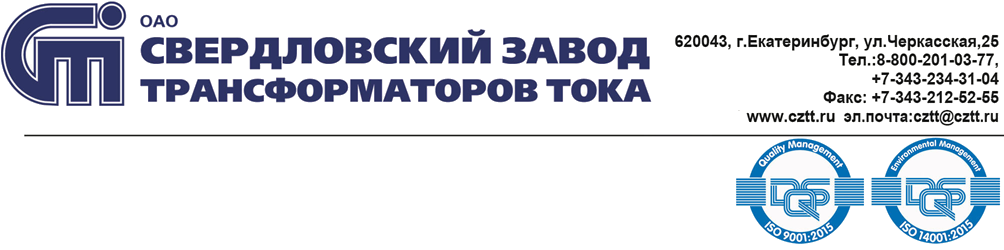 Опросный лист на трансформаторы тока ТВКоличество:Заполненный бланк просим направить в наш адрес по тел. / факсу (343) 234-43-00 212-52-55, по электронной почте cztt@cztt.ru, marketing@cztt.ru, dpo@cztt.ru или прикрепить к электронному бланку заказа на сайте.Пример:Организация.Адрес.Контактное лицо.тел/факс.Где устанавливается.Тип трансформа-тораВариант исполненияНоминальный ток, аНоминальный ток, аВторичная нагрузка  при cosφ=0,8 в классе точности, ВхАВторичная нагрузка  при cosφ=0,8 в классе точности, ВхАВторичная нагрузка  при cosφ=0,8 в классе точности, ВхАВторичная нагрузка  при cosφ=0,8 в классе точности, ВхАТок термической стойкости, кА (кратность)Номиналь-ная предельная кратностьДлитель-ность протека-ния тока к.з., сРазмеры, ммРазмеры, ммРазмеры, ммКлимати-ческоеисполне-ниеТип трансформа-тораВариант исполненияпервич-ныйвторич-ный10Ток термической стойкости, кА (кратность)Номиналь-ная предельная кратностьДлитель-ность протека-ния тока к.з., сDmaxdminНmaxКлимати-ческоеисполне-ниеТип трансформа-тораВариант исполненияНоминальный ток, аНоминальный ток, аВторичная нагрузка  при cosφ=0,8 в классе точности, ВхАВторичная нагрузка  при cosφ=0,8 в классе точности, ВхАВторичная нагрузка  при cosφ=0,8 в классе точности, ВхАВторичная нагрузка  при cosφ=0,8 в классе точности, ВхАТок термической стойкости, кА (кратность)Номиналь-ная предельная кратностьДлитель-ность протека-ния тока к.з., сРазмеры, ммРазмеры, ммРазмеры, ммКлимати-ческоеисполне-ниеТип трансформа-тораВариант исполненияпервич-ныйвторич-ный0,51310Ток термической стойкости, кА (кратность)Номиналь-ная предельная кратностьДлитель-ность протека-ния тока к.з., сDmaxdminНmaxКлимати-ческоеисполне-ниеТВ-35-II150/550751001505------------1020203025----318588200У2